SECTION 08731AUTOMATIC DOOR OPERATORS - COMMERCIAL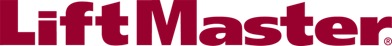 Display hidden notes to specifier by using “Tools”/“Options”/“Display”/“Hidden Text”.Copyright 2006-2016 ARCAT, Inc. - All rights reserved.** NOTE TO SPECIFIER ** LiftMaster Commercial Automatic Door Operators.This section is based on the products of The LiftMaster Group, Inc., which is located at:	300 Windsor Drive	Oakbrook, IL 60523	Tel:  800.282.6225		Email:  specs@LiftMaster.com	Web:  LiftMaster.com	{click Here} for additional information.LiftMaster’s full commercial and residential garage door operator/gate operator/access control product lines meet the needs of Architects, Designers, Engineers, and Specifiers in any design or conceptual plan, while offering 100 percent compliance with UL 325safety and construction codes.  Our entire product line also contributes to energy-efficiency credits for LEED green building certification from the U.S. Green Building Council.  LiftMaster is a registered presenter of the American Institute of Architects and is approved to present any of our AIA CEUs at your firm’s location. For learning objectives and to schedule a Lunch & Learn for your firm, please send a request to specs@LiftMaster.com.  To find a complete library of architectural specifications, shop drawings, CSI format 3-part specs, CAD, and BIM product renderings, visit LiftMaster.com.  GENERAL	SECTION INCLUDES** NOTE TO SPECIFIER ** Delete items below not required for project.Trolley-Type Door Operators:Trolley-type door operators for standard lift sectional doors (LiftMaster Models ATS2113). RELATED SECTIONS** NOTE TO SPECIFIER ** Delete any sections below not relevant to this project; add others as required.Section 06100 - Rough Carpentry:  Installation and requirements for blocking and nailers.Section 16050 - Basic Electrical Materials and Methods:  Installation and requirements for electrical connections.	REFERENCES** NOTE TO SPECIFIER ** Delete references from the list below that are not actually required by the text of the edited section.International Electrotechnical Commission (IEC).National Electrical Manufacturers Association (NEMA):  NEMA ICS 6 - Industrial Control and Systems:  Enclosures.Underwriters Laboratories (UL):  UL 325 - Standard for Door, Drapery, Gate, Louver, and Window Operators and Systems.	SUBMITTALSSubmit under provisions of Section 01300.Product Data:  Manufacturer’s data sheets on each product to be used, including:Preparation instructions and recommendations.Storage and handling requirements and recommendations.Installation methods.Cleaning methods.Shop Drawings:  Submit shop drawings showing layout, profiles, and product components, including anchorage, edge conditions, and accessories.	DELIVERY, STORAGE, AND HANDLINGStore products in manufacturer’s unopened packaging with labels intact until ready for installation.Schedule delivery of door operator so that spaces are sufficiently complete that door operators can be installed immediately upon delivery.	WARRANTYManufacturer’s limited 1-year warranty.  PRODUCTS	MANUFACTURERSAcceptable Manufacturer:  LiftMaster; 300 Windsor Drive; Oakbrook, IL 60523. Toll-Free:  800.282.6225. Email:  specs@LiftMaster.com.  Web:  LiftMaster.com. ** NOTE TO SPECIFIER ** Delete one of the following two paragraphs; coordinate with requirements of Division 1 section on product options and substitutions.Substitutions:  Not permitted.Requests for substitutions will be considered in accordance with provisions of Section 01600.** NOTE TO SPECIFIER ** Delete if not required.	TROLLEY-TYPE DOOR OPERATORSLight-Duty Operator:  LiftMaster ATS Light-Duty Trolley Operator, for residential and commercial doors, with anti-burglary coding radio receiver.Electric Operator:  Light-duty assembly, cULus listed and cULus labeled, complete with electric motor and factory-prewired motor controls; single button open/close/stop control station; UL and CSA listed self-monitoring infrared sensing device integral to operator system, and accessories required for proper operation; operator shall be capable of driving the door at a speed of approximately 8 to 9 inches (203 to 229 mm) per second. Limit Switches:  Fully adjustable, linear-driven limit mechanism synchronizing operator with door.Electric Motor:  High-starting torque, 115V, single-phase, 1/2 HP motor with instant reverse function and motor overload protection. Motor starter shall be of solid-state circuitry and enclosed in a NEMA 1 enclosure.Radio Receiver:  LiftMaster 315HM Smart Radio Receiver on-board, single-channel receiver with external antenna and equipped to accept Security+ Rolling Code Technology remote controls and trinary DIP switch remote controls. Receiver memory shall accept up to 23 Security+ remote controls or unlimited number of trinary DIP switch remote controls.	Single-Button Control Station:  1-button station providing open/close/stop/reverse operation shall be NEMA Type 1. Self-Monitoring Safety Operation Application:  Operator shall include inherent automatic safety reversal of door (on close)/automatic stop of door (on open) upon encountering an obstruction and shall be provided with fully monitored, non-contact, infrared beam photo sensors to be mounted 6 inches (152 mm) maximum and no lower than 4 inches (102 mm) minimum above the floor that reverse a closing door to the full open position when an obstruction is sensed. Track:  Heavy-duty steel “I” beam configuration with automatic reconnect trolley in case of manual operation.EXECUTION	EXAMINATION AND PREPARATION	Do not proceed with installation until substrates have been properly prepared and deviations from manufacturer’s recommended tolerances are corrected. 	If preparation is the responsibility of another installer, notify Architect in writing of deviations from manufacturer’s recommended installation tolerances and conditions. Prepare surfaces using the methods recommended by the manufacturer for achieving the best result for the substrate under the project conditions. Commencement of installation constitutes acceptance of conditions.	INSTALLATIONInstall in accordance with manufacturer’s instructions and in proper relationship with adjacent construction. Test for proper operation and adjust until satisfactory results are obtained. Demonstrate operation to owner’s personnel.	PROTECTIONProtect installed products until completion of project.Touch up, repair or replace damaged products before Substantial Completion.END OF SECTION